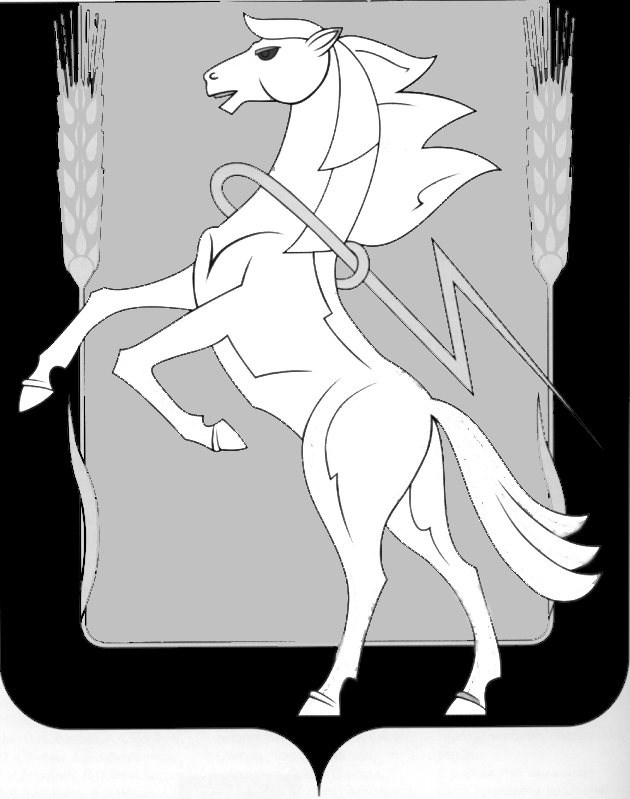 Администрация Саккуловского сельского поселенияСосновского муниципального района Челябинской областиП О С Т А Н О В Л Е Н И Еот «25» января 2022  года № 06п. СаккуловоО внесении изменений в ПостановлениеОт 27.05.2015 года № 54 «Об утвержденииАдминистративного Регламента предоставлениямуниципальной услуги «Присвоение почтовых адресов новым объектам, подтверждение почтовых адресов существующим объектам  и получение новых адресов взамен ранее выданных почтовых адресов»  	В соответствии с Федеральным законом от 27 июля 2010 года № 210-ФЗ «Об организации предоставления государственных и муниципальных услуг», во исполнение плана мероприятий «Постановка на кадастровый учет земельных участков и объектов недвижимого имущества», администрация Саккуловского сельского поселенияПОСТАНОВЛЯЕТ:Внести изменения в Административный Регламент предоставлениямуниципальной услуги «Присвоение почтовых адресов новым объектам, подтверждение почтовых адресов существующим объектам  и получение новых адресов взамен ранее выданных почтовых адресов» :	в подпункте 2.12.1. пункта 2 – срок предоставления муниципальной услуги «Присвоение почтовых адресов новым объектам, подтверждение почтовых адресов существующим объектам  и получение новых адресов взамен ранее выданных почтовых адресов» -  до 7 (семи) дней с момента обращения.	2. Опубликовать настоящее постановление на официальном сайте Саккуловского сельского поселения в информационно-телекоммуникационной сети «Интернет».	3. Контроль за выполнением данного постановления оставляю за собой.Глава Саккуловского сельского поселения			Т.В.Абрарова